FICHA DE INSCRIÇÃO PARA EXAME DE PROFICIÊNCIA  (14/11/2017)PERÍODO DE INCRIÇÃO:  02 out. 2017 até 10  nov. 2017DADOS PESSOAISNOME COMPLETO: ________________________________________________________________________	DATA DE NASCIMENTO: ______/______/_______ ENDEREÇO RESIDENCIAL (rua, no, bairro, cidade, CEP, estado): __________________________________________________________________________________________________________________________________________________________________________________	TELEFONE PARTICULAR: (____) ____________________________ CELULAR: ( ___) ____________________________________E-MAIL: _________________________________________________________RG: ________________________________________  CPF: _______________________________________Marque o curso a que está vinculado:        CCSA	- 	(      )   Serviço Social    		(      ) Ciências EconômicasCECE	-  	(      )   (Engenharia) Química	(      ) Engenharia de PescaCCHS	-	(      )   Ciências Sociais		(      ) FilosofiaOutro	-	(      )   _______________________________________  	Cidade: __________________________________Mestrado 	(       ) Doutorado 	(       ) Marque a opção da língua :Língua Inglesa  	(   )Língua Espanhola  	(   )VALOR: 120,00 À VISTA _______________________________________________ASSINATURA DO(A) CANDIDATO(A)CAMPUS DE TOLEDORua da Faculdade, 645 - Jd. Santa Maria - Fone/Fax: (45) 3379-7000/7002 - CEP 85903-000 - Toledo – PR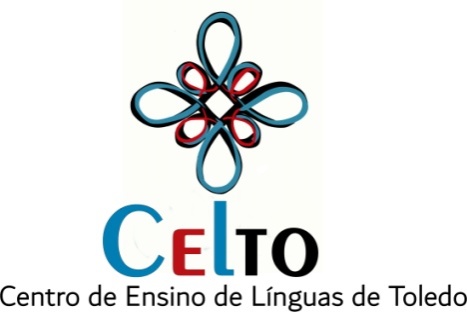 CENTRO DE ENSINO DE LÍNGUAS DE TOLEDO - CELTO